Campbellsville Independent Schools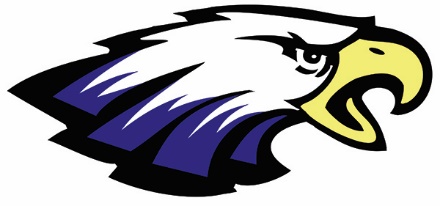 Changing LivesKirby SmithProfessional Growth Plan2022-23The two standards I have chosen to focus on this year for my professional growth plan are:Standard 1- Strategic LeadershipThe superintendent creates conditions that result in strategically reimaging the district’s vision, mission and goals to ensure that every student graduates from high school, is globally competitive in post-secondary education and/or the workforce, and is prepared for life in the 21st century. The superintendent creates a community of inquiry that challenges the community to continually repurpose itself by building on the district’s core values and beliefs about the preferred future and then developing a vision.Standard 5- Managerial LeadershipThe superintendent ensures that the district has processes and systems in place for budgeting, staffing, problem solving, communicating expectations, and scheduling that organize the work of the district and give priority to student learning and safety. The superintendent must solicit resources (both operating and capital), monitor their use, and assure the inclusion of all stakeholders in decision about resources so as to meet the 21st century needs of the district.